ประชาคมตำบล ประจำปี 2559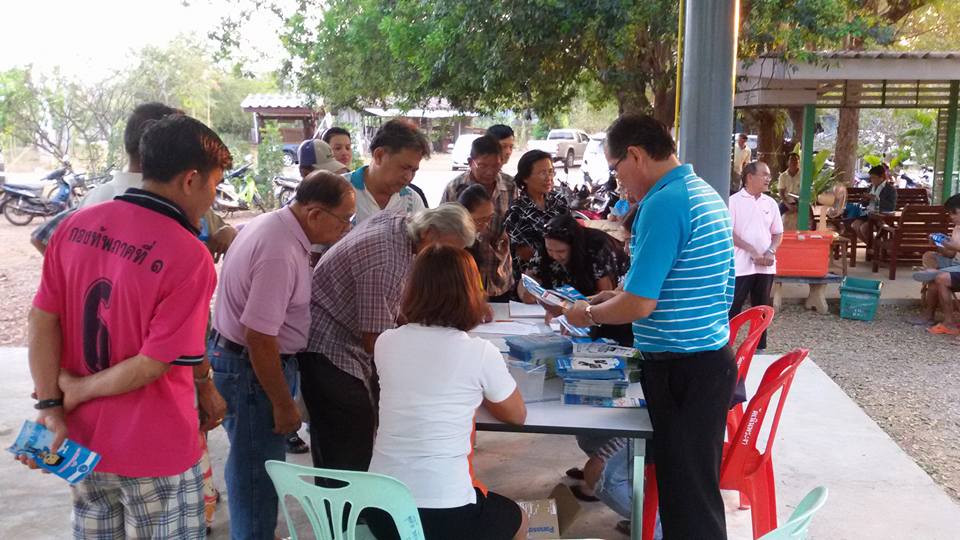 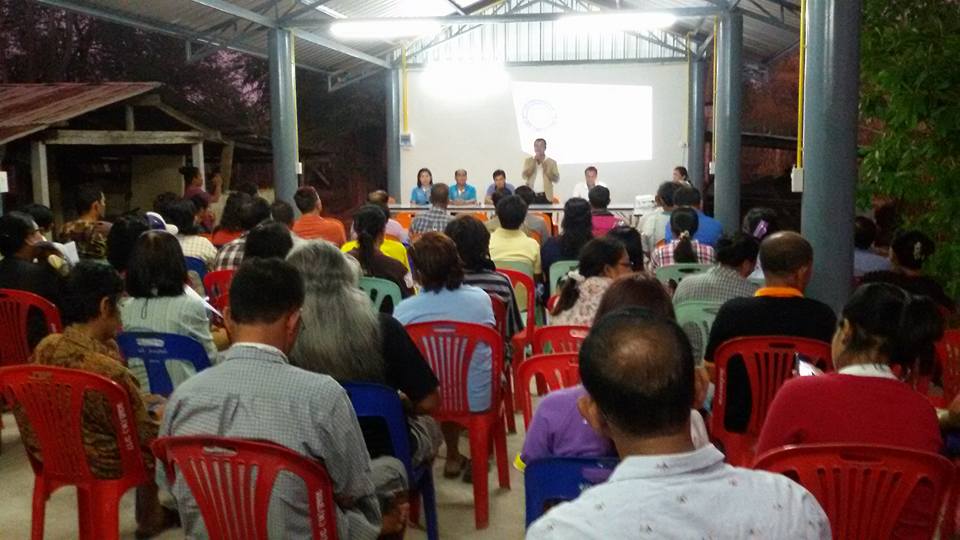 